DECLARATION D'ACCIDENTCette déclaration est strictement confidentielle. Elle est destinée aux syndicats qui transmettront à l’assureur.Remplissez-la scrupuleusement. Si la victime le souhaite, vous pouvez lui fournir uniquement une copie de votre attestation d’assurance.A adresser par courrier ou par mail dans les 5 jours à : SNGP CKDA – BP 32 - 30270 SAINT JEAN DU GARD
ou contact@sngpckda.orgSYNDICAT NATIONAL DES GUIDES PROFESSIONNELS DU CANOË KAYAK ET DISCIPLINES ASSOCIEES_________________________________________________________Association Nationale Sport Santé Social47B rue Gambetta, 71120 CHAROLLESSIRET 879 835 049 00013N° ORIAS : 20007969STRUCTURE OU PERSONNE EFFECTUANT LA DECLARATIONPersonne ou structure assurée : ...........................................................................................................................Nom : .................................................................. Prénom : ..............................................................................................Adresse : ...........................................................................................................................................................................Code Postal : ....................................................... Ville : ....................................................................................................Tel portable : ...................................................... Tel fixe : ................................................................................................Nom du professionnel encadrant au moment du sinistre : ..............................................................................................Diplôme de l’encadrant : .........................................................................................................……….................................Etiez-vous plusieurs professionnels à encadrer ? : ................. Si oui, nom prénom : ........................................................Chacun doit faire une déclaration auprès de son assureurY-a-t-il eu une déclaration de police ou un PV de gendarmerie ? : ...................................................................................N° de déclaration ou de PV : .............................................................................................................................................CIRCONSTANCES DE L'EVENEMENT ET DOMAINE D'ACTIVITEDate : ............................................		 Heure : ................................ 	Département : .........................................…….Lieu : .................................................................................................................................................................................Nombre de personne (s) constituant le groupe sous la responsabilité du moniteur : .......................................................Activités :..........................................................................................................................................................................IDENTITE DE LA VICTIMENom Prénom : ............................................................................................. Sexe:	   masculin		fémininDate de naissance : ........................................................................................................................................................Tel portable : ...................................................... Tel fixe : ................................................................................................Adresse complète : .....................................................................................................................................................................................................................................................................................................................................................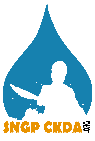 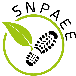 NATURE DES BLESSURES..............................................................................................................................................................................................................................................................................................................................................................................................................................................................................................................................................................................……………………………………………………………………………………………………………………………………………………………………………………DESCRIPTION DE L'EVENEMENTVous devez déclarer les circonstances de l'accident le plus précisément possible à partir de l'accueil jusqu'à l'évacuation de la victime. (Poursuivre sur papier libre si nécessaire)..........................................................................................................................................................................................................................................................................................................................................................................................................................................................................................................................................................................................................................................................................................................................................................................................................................................................................................................................................................................................................................................................................................................................................................................................................................................................................................................................................................................................................................................................................................................................................................................................................................................................................................................................................................................................................................................................................................................................................................................................................................................................................................................................................................................................................................................................................................................................................................................................................................................................................................................................................................................................................................................................................................................................................................................................................................................................................................................................................................................................................................................................................................................................................................................................................................................................................................TEMOIN(S)Nom Prénom : ............................................................................................. Sexe:	   masculin		fémininDate de naissance : ........................................................................................................................................................Tel portable : ...................................................... Tel fixe : ................................................................................................Adresse complète : .....................................................................................................................................................................................................................................................................................................................................................CROQUIS, PHOTOS, VIDEOS(facultatif, ne remplace pas la description circonstanciée de l'accident)